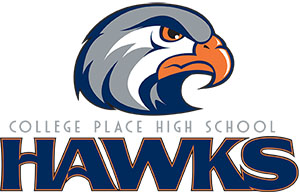 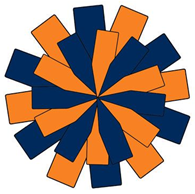 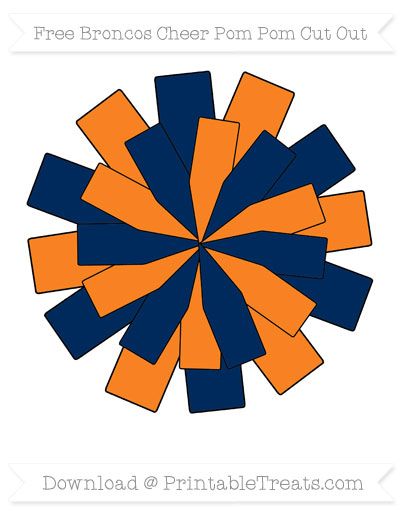 2019 Campo Chico de Invierno de Porristas
Lunes, Enero 21, 2019 – MLK Day
Preparatoria de College Place Gimnasio grande
9am-2pm - Registración comienza a las 8:30Diseñado para niños de edades 7-14. Vengan a pasar el día con las Porristas de los Halcones de CP aprendiendo bailes y porras, juegos, y otras actividades.  Comida será provenida. No es necesario tener experiencia de baile o porras.  Costo de $50 incluye instrucción, camiseta de campo, poms, y comida.  Todos los participantes están invitados a celebrar con el equipo de baloncesto de CPHS el viernes, 25 de enero.Por favor en completar esta forma de registración y paguen en efectivo o cheque en la Preparatoria de College Place o por correo a 1755 S. College Ave. College Place, WA 99324. Hacer cheque pagado a CPHS Cheer.
Nombre________________________________Grade_____Direccion____________________Cuidad_________________________Estado____ Código Postal_____ Teléfono__________    Correo Electrónico_____________________________Nombre de Padre/Tutor ____________________________________   Firma de Padre/Tutor________________________________Tamaño de Camiseta: Joven S__ Joven M __ Joven L__ Joven XL__ Adulto S__ Adulto M__Adulto L__ Adulto XL __Plazo de Inscripción es el 4to de Enero Información Medica de las Escuelas Públicas de College Place/ Liberación de ArchivoTIENE SU HIJO:Alergias ___Si ___ No Si es que si, por favor de listar. _______________________________________________Enfermedades crónicas, como cardiopatía, asma, epilepsia, diabetes, etc. ___ Sí ___ No Si es sí, por favor de listar. ______________________________________________________________________¿Ha tenido su hijo/a alguna lesión y/o operaciones durante el año pasado? ___ Si ___ No si es sí, por favor indique tipo y fechas. ________________________________________________________ ¿Ha sido la actividad física de su hijo/a restringida durante el año pasado? ___ Si ___ No Si es sí, por favor liste las razones y la duración. ____________________________________________________________¿Está tomando su hijo/a algún medicamento? ___ Si ___ No si es sí, por favor indique el nombre del medicamento y dosis. _______________________________________________________________EN CASO DE EMERGENCIA, NOTIFIQUE: Nombre _________________________________________________________________ (Por favor de imprimir) Relación _____________________________________________________________ Teléfono: Trabajo (_______) __________________ Hogar (_______) ____________________  Médico Familiar _________________________ Teléfono (_______) __________________Aseguranza Medica ________________________________________________________ Nombre de Asegurado _________________________________________________________ Poliza/Grupo # __________________________________________________________ Yo, como un padre o tutor de ____________________________________________ (participante), un menor de edad, pedirle que él o ella sea admitido a participar en el campo de deportes patrocinado por la Preparatoria de College Place (CPHS). Soy plenamente consciente de los riesgos de seguridad de participar en esta actividad. Reconozco y acepto los riesgos y entiendo que el CPHS no puede garantizar la seguridad de mi hijo/a. Declaro a usted que no soy consciente de cualquier condición física que limitaría la participación de mi hijo/a en esta actividad. Entiendo que es mi responsabilidad hacerle saber si mi hijo/a tiene cualquier condición que limite su capacidad para participar con seguridad en esta actividad. A cambio de mi hijo/a se le permitiera participar en esta actividad y en la mayor medida permitida por la ley, por la presente renuncia y liberación y además acepta indemnizar, defender y mantener inofensivo a CPHS y sus síndicos, oficiales, agentes, empleados, y voluntarios de — todos pasivos, reclamaciones, costos, gastos, lesiones, y o / pérdidas que mi hijo/a menor puede mantener como resultado de la asistencia de mi hijo/a en el campo de deportes, o en el curso de competencia o actividades llevó a cabo en relación con el campo de deportes.  Por este medio doy mi consentimiento para recibir tratamiento médico y de acuerdo a asumir toda la responsabilidad por el pago de gastos médicos y gastos. Por otra parte, seré responsable de presentar todas las reclamaciones con todas las compañías de seguros. Tienen mi permiso para lanzar una copia de este formulario y la información personal de seguros abajo a cualquier proveedor médico para tratar a mi hijo/a. Yo doy permiso para que las fotografías de mi hijo/a aparezcan en material promocional sobre futuros campamentos.Firma de Padre/Tutor _____________________________________ Fecha ________________ (Por favor escriba nombre y relación al participante) _______________________________________